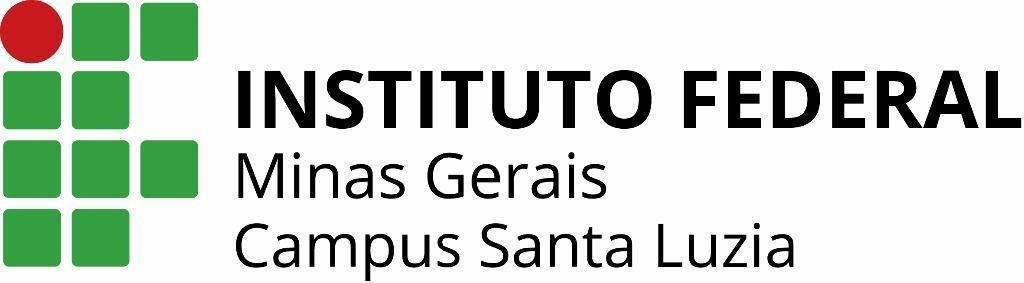 ANEXO II - REGISTRO DE FREQUÊNCIA MENSAL DE ESTUDANTES PROGRAMA DE MONITORIA DE ENSINO 	,	/	/ 	(Local e data)Professor(a)-Orientador(a)	Estudante MonitorINSTITUTO FEDERAL DE EDUCAÇÃO, CIÊNCIA E TECNOLOGIA DE MINAS GERAIS - CAMPUS SANTA LUZIARua Érico Veríssimo, 317 - Londrina - Santa Luzia - MG – 33115-390 - E-mail: assistenciaestudanil.santaluzia@ifmg.edu.brRegistro de Frequência Mensal de Estudantes na Monitoria – 1º SEMESTRE/2024Registro de Frequência Mensal de Estudantes na Monitoria – 1º SEMESTRE/2024Registro de Frequência Mensal de Estudantes na Monitoria – 1º SEMESTRE/2024Registro de Frequência Mensal de Estudantes na Monitoria – 1º SEMESTRE/2024Registro de Frequência Mensal de Estudantes na Monitoria – 1º SEMESTRE/2024Nome do(a) Monitor(a)Nome do(a) Monitor(a)Nome do(a) Monitor(a)Mês da DeclaraçãoMês da DeclaraçãoNome do(a) Professor(a)-Orientador(a)Nome do(a) Professor(a)-Orientador(a)Nome do(a) Professor(a)-Orientador(a)Nome da DisciplinaNome da DisciplinaDataEstudante – Nome completoEstudante – Nome completoMatrícula01/02 	/	03/04 	/	05/06 	/	07/08 	/	09/10 	/	11/12 	/	13/14 	/	15/16 	/	17/18 	/	19/20 	/	Total de estudantes frequentes no presente mês de forma presencial:Total de estudantes frequentes no presente mês de forma presencial:Total de estudantes frequentes no presente mês de forma presencial:Total de estudantes frequentes no presente mês de forma presencial:Total de estudantes frequentes no presente mês de forma remota:Total de estudantes frequentes no presente mês de forma remota:Total de estudantes frequentes no presente mês de forma remota:Total de estudantes frequentes no presente mês de forma remota:Total de estudantes frequentes no presente mês:Total de estudantes frequentes no presente mês:Total de estudantes frequentes no presente mês:Total de estudantes frequentes no presente mês:Total de atendimentos no presente mês:Total de atendimentos no presente mês:Total de atendimentos no presente mês:Total de atendimentos no presente mês:Declaro, para fins de comprovação, que os estudantes que assinaram esta declaração compareceram às atividades de monitoria. A falsificação deste documento gerará cancelamento da monitoria.Declaro, para fins de comprovação, que os estudantes que assinaram esta declaração compareceram às atividades de monitoria. A falsificação deste documento gerará cancelamento da monitoria.Declaro, para fins de comprovação, que os estudantes que assinaram esta declaração compareceram às atividades de monitoria. A falsificação deste documento gerará cancelamento da monitoria.Declaro, para fins de comprovação, que os estudantes que assinaram esta declaração compareceram às atividades de monitoria. A falsificação deste documento gerará cancelamento da monitoria.Declaro, para fins de comprovação, que os estudantes que assinaram esta declaração compareceram às atividades de monitoria. A falsificação deste documento gerará cancelamento da monitoria.